Sunshine State Young Readers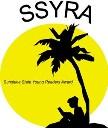  Award Program 2018-2019- Grades 6-8Click’d_______    Tamara Ireland Stone                               	4.8 AR            Crack in the Sea, A_______    H.M. Bouwman                                 	5.1 ARSurrender the Key _______    DJ Machale                                     		4.3 AREpic Fail of Arturo Zamora, The_______    Pablo Cartaya                                        	5 AREureka Key (Secrets of the Seven)            _______    Sarah Thomson                                     	4.8 ARFirefly Code_______    Megan frazer Blakemore                                   4.6 ARFirst Rule of Punk_______    Celia C. Cruz                          		4.5  ARForest of Wonders_______    Linda Sue Park                                   	5.3 AR 	Frogkisser!_______    Garth Nix           	 		6 ARGhost_______    Jason Reynolds                              		4.6 ARGirl Who Could Not Dream_______    Sarah Beth Durst                           		4.4 ARHow Lunchbox Jones Saved me fromRobots, Traitors, and Missy the Cruel_______    Jennifer Brown                                    	4.9 ARRestart_______    Gordon Korman                                          	5.1 ARShort_______    Holly Goldberg Sloan                                	5.3 AR   Van Gogh Deception, The_______    Deron Hicks			4.1 ARSunshine State Young Readers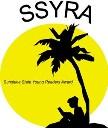  Award Program 2018-2019- Grades 6-8Click’d_______    Tamara Ireland Stone                               	4.8 AR            Crack in the Sea, A_______    H.M. Bouwman                                 	5.1 ARSurrender the Key _______    DJ Machale                                     		4.3 AREpic Fail of Arturo Zamora, The_______    Pablo Cartaya                                        	5 AREureka Key (Secrets of the Seven)            _______    Sarah Thomson                                     	4.8 ARFirefly Code_______    Megan frazer Blakemore                                   4.6 ARFirst Rule of Punk_______    Celia C. Cruz                          		4.5  ARForest of Wonders_______    Linda Sue Park                                   	5.3 AR 	Frogkisser!_______    Garth Nix           	 		6 ARGhost_______    Jason Reynolds                              		4.6 ARGirl Who Could Not Dream_______    Sarah Beth Durst                           		4.4 ARHow Lunchbox Jones Saved me fromRobots, Traitors, and Missy the Cruel_______    Jennifer Brown                                    	4.9 ARRestart_______    Gordon Korman                                          	5.1 ARShort_______    Holly Goldberg Sloan                                	5.3 AR   Van Gogh Deception, The_______    Deron Hicks			4.1 ARSunshine State Young Readers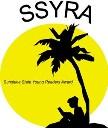  Award Program 2018-2019- Grades 6-8Click’d_______    Tamara Ireland Stone                               	4.8 AR            Crack in the Sea, A_______    H.M. Bouwman                                 	5.1 ARSurrender the Key _______    DJ Machale                                     		4.3 AREpic Fail of Arturo Zamora, The_______    Pablo Cartaya                                        	5 AREureka Key (Secrets of the Seven)            _______    Sarah Thomson                                     	4.8 ARFirefly Code_______    Megan frazer Blakemore                                    4.6 ARFirst Rule of Punk_______    Celia C. Cruz                          		4.5  ARForest of Wonders_______    Linda Sue Park                                   	5.3 AR 	Frogkisser!_______    Garth Nix           	 		6 ARGhost_______    Jason Reynolds                              		4.6 ARGirl Who Could Not Dream_______    Sarah Beth Durst                           		4.4 ARHow Lunchbox Jones Saved me fromRobots, Traitors, and Missy the Cruel_______    Jennifer Brown                                    	4.9 ARRestart_______    Gordon Korman                                          	5.1 ARShort_______    Holly Goldberg Sloan                                	5.3 AR   Van Gogh Deception, The_______    Deron Hicks			4.1 AR